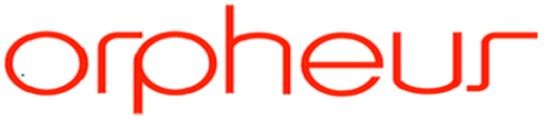 ORganisation for PhD Education in Biomedicine and Health Science in the EUropean SystemORPHEUS SELF-EVALUATION QUESTIONNAIRE6 th December ,2022This questionnaire is a tool for self-evaluation of PhD training programmes. It is based on the publication Best Practices for PhD Training, published 2016 by ORPHEUS (Organisation for PhD Education in Biomedicine and Health Sciences in the European System) and AMSE (Association of Medical Schools in Europe). This publication is available on www.orpheus-med.org and is based on work done over many years by ORPHEUS, AMSE and the World Federation for Medical Education. It represents a consensus by around 100 institutions from almost all European countries. The document provides a number of recommendations of what are considered to be best practices, and has two types of recommendations:Basic Recommendations: Recommendations that are thought to be particularly important.Quality Development: Further recommendations that are in accordance with international consensus about good practice.In addition, there are Annotations that are used to clarify, amplify or exemplify expressions in the recommendations, and also to indicate flexibility.The purpose of the questionnaire is to provide a framework for institutions to discuss and reflect on their PhD programmes a basis for deciding if improvements might be made. The effectiveness of the process will likely be enhanced if relevant stakeholders (e.g. PhD candidates, supervisors, research directors, graduate school administration, graduate school leadership) are involved in completing the form.ORPHEUS believes that completion of the form will in itself have value for the institution, and the questionnaire is thus part of ORPHEUS’ aim of promoting the enhancement of PhD training in Europe and elsewhere. ORPHEUS may, however, use the questionnaire as a basis for applying foran ORPHEUS Evaluation Certificate, oran ORPHEUS Label.Such institutions should also complete the form on the last page of this document.Details of the procedures for applying for these awards are provided on www.orpheus-med.org.Institutions interested in entering this process should contact the President of ORPHEUS, Prof. Robert Harris, Karolinska Institute, Stockholm, Sweden, Robert.Harris@ki.se and the chairman of the ORPHEUS Labelling Board, Prof. Michael Mulvany, Aarhus University, Aarhus, Denmark, mm@farm.au.dk.1The questionnaireFor institutions that would like to have input from ORPHEUSThe completed questionnaire should be sent to the Chairman of the ORPHEUS Labelling Board, Prof. Michael Mulvany, Aarhus Univ ersity, Aarhus, Denmark. Tel. +45 28992189, mm@farm.au.dk, who will arrange for expert facilitators to examine the responses and provide suggestions. In this case, please also provide the core data indicated below.Please note that this service is only available for members of ORPHEUS. Please note also that this information is to provide facilitators with a general overview of the institution, and precise data are not needed; estimates are sufficient.Institution:  Bursa Uludag University Graduate School Of Health SciencesBasic Recommendations(Abbreviated - see Best Practices document for full recommendations)Basic Recommendations(Abbreviated - see Best Practices document for full recommendations)Does your institution comply? Yes, No, Maybe.Please expand your answer with the following information. If the answer is “No” please indicate if you would like to make changes that would allow compliance. If such changes arenot wanted, please explain.Response. Please be succinct and refer to e.g. graduate school website where relevant.1. Research environment1. Research environment1. Research environment1. Research environment1. Research environment#1:BR 1.1There should be a strong research environment around every PhD project, either within the institution or within collaborating institutions. YesDescribe research areas covered by the institution. Give examples of e.g. 5 key papers. Provide information about institutionranking if relevant.-	Institution's research areas can be accessed on our website.https://uludag.edu.tr/iofhealth/konu/view?id=9519&title=departments-and-graduate-programs-	In addition to the research of the departments on their own related subjects, studies are carried out on the priority areas determined by the Higher Education Council (YÖK) of our country. Research is continuing in 8 of these 100 priority areas determined in Bursa Uludag University (BUU) Graduate School of Health Sciences These areas are.-	Molecular Pharmacology and drug research, Molecular Pathology, Metabolism and Chronic Diseases, Molecular Oncology, Translational Medicine, Human Brain and Neuroscience, Molecular Biology and Genetics (gene therapy and genome studies), stem cell-	BUU Graduate School of Health Sciences Research Laboratories and Facilities Research opportunities, BUU The Graduate School of Health Sciences Members with EU Projects, Projects supported by BUU (completed) are presented on the web site.-	Research Laboratories and Facilities can be accessed from the link provided below-	https://uludag.edu.tr/dosyalar/saglikbilimleri/gulnazy/buu_research_opportunites_images_29112022.pdf-	Thesis projects and outcomes also can be assessed from the “Thesis projects and outcomes” subtab under the “Research” tab on our web site.-	-	There are 34 European Union (EU) projects sustained by faculty members enrolled in Graduate School of Health Sciences Programs -	BUU The Graduate School of Health Sciences Members with EU Projects can be accessed from the “EU Projects” subtab under the “Research” tab on our web site.-	Projects supported by BUÜ (completed)are as follows.Currently 17 PhD Thesis projects, 2 Master thesis projects, 2 medium scale projects, 42 quick support project,6 small scale projects and 10 general  research projects  have been conducted. https://uludag.edu.tr/iofhealth/konu/view?id=10182&title=buu-research-fund-projects-	Interdisiplinary projects has been conducted with different disiplines  ( eg.Translational medicine)  with collaboration of BUU Graduate School of Natural and Applied Sciences-	Samples of research papers are given  below  in research areas covered by institution (Medicine, Veterinary Medicine, Nursing)  	Sarioğlu-Bozkurt, A.; Topal, E.; Güneş, N.; Üçeş, E.; Cornea-Cipcigan, M.; Coşkun, İ.; Cuibus, L.; Mărgăoan, R. Changes in Vitellogenin (Vg) and Stress Protein (HSP 70) in Honey Bee (Apis mellifera anatoliaca) Groups under Different Diets Linked with Physico-Chemical, Antioxidant and Fatty and Amino Acid Profiles. Insects 2022, 13, 985. https://doi.org/10.3390/insects13110985 https://doi.org/10.3390/insects13110985	Emin Urkmez, Hakan Biricik,Grape seed extract supplementation in heat-stressed preweaning dairy calves: I. Effects on antioxidant status, inflammatory response, hematological and physiological parameters, Animal Feed Science and Technology, Volume 292,2022, 115421, https://doi.org/10.1016/j.anifeedsci.2022.115421	Eryilmaz, I. E., Aytac Vuruskan, B., Kaygısız, O., Egeli, U., Tunca, B., Kordan, Y., & Cecener, G. (2019). RNA-based markers in biopsy cores with atypical small acinar proliferation: Predictive effect of T2E fusion positivity and MMP-2 upregulation for a subsequent prostate cancer diagnosis. The Prostate, 79(2), 195–205. https://doi.org/10.1002/pros.23724	Guney Eskiler, G., Eryilmaz, I. E., Yurdacan, B., Egeli, U., Cecener, G., & Tunca, B. (2019). Synergistic effects of hormone therapy drugs and usnic acid on hormone receptor-positive breast and prostate cancer cells. Journal of biochemical and molecular toxicology, 33(8), e22338. https://doi.org/10.1002/jbt.22338	Tüfekçi H, Akansel N, Sivrikaya SK. Pain Interference with Daily Living Activities and Dependency Level of Patients Undergoing CABG Surgery. Pain Manag Nurs. 2022 Apr;23(2):180-187. doi: 10.1016/j.pmn.2021.03.002. Epub 2021 Apr 8. PMID: 33839038.	Aydın Aİ, Atak M, Özyazıcıoğlu N, Dalkızan V. Hand Dermatitis among Nurses during the COVID-19 Pandemic: Frequency and Factors. Adv Skin Wound Care. 2021 Dec 1;34(12):651-655. doi: 10.1097/01.ASW.0000765916.20726.41. PMID: 34261909.Current facilities of departments are presented below.-	Hospital facilities are used in theses made in the field of medicine. Hospital lab. pathology, biochemistry etc. taken from the patients. obtained results can be used.-	Applications of PhD theses are carried out in hospitals, laboratories, research laboratories and facilities that meet PhD standards in the Graduate School of Health Sciences.Examples of Research Laboratories and Facilities are listed below 	Medicine-Anatomy	Medicine-Biochemistry	Medicine-Biostatistics	Medicine-Child and Adolescent Psychiatry (Clinical Psychology)	Medicine-Disaster Medicine	Medicine-Histology–Embryology	Medicine-Immunology	Medicine-Medical Biology	Medicine-Medical History and Ethics	Medicine-Medical Pharmacology	Medicine-Microbiology	Medicine-Physiology	Medicine-Psychiatry (Clinical Psychology-Adolescent)	Medicine-Radiation Oncology (Health Physics)	Medicine-Solid Organ Transplant	Veterinary - Anatomy	Veterinary - Animal Nutrition and Nutritional Diseases	Veterinary - Animal Science	Veterinary - Aquatic Animal Disease	Veterinary - Biochemistry	Veterinary - Food Hygiene and Technology	Veterinary - Genetics	Veterinary - Histology and Embryology	Veterinary - Internal Medicine	Veterinary - Microbiology	Veterinary - Obstetrics & Gynecology	Veterinary - Parasitology	Veterinary - Pathology	Veterinary - Pharmacology and Toxicology	Veterinary – Physiology	Veterinary - Reproduction and Artificial Insemination	Veterinary - Surgery	Veterinary – Virology	Health Sciences- Nursing     	Sport Sciences - Coaching	Translational Medicinehttps://uludag.edu.tr/dosyalar/saglikbilimleri/gulnazy/buu_research_opportunites_images_29112022.pdf-	University Research opportunities could be found under the link provided belowhttps://uludag.edu.tr/iofhealth/konu/view?id=10182&title=buu-research-fund-projects#2:BR 1.2Facilities should be compatible with the requirements of completing thePhD project. YesDescribe facilities available at the institution and from otherinstitutions. Give examples.#3:BR 1.3Research should be consistent with international ethical standards. YesProvide reference to local ethical committee and other organizations concerned with maintaining ethical standards. How are these standardsimplemented?Ethics committee approval is obtained for the research studies.Declaration of Helsinki and undertakings are signed by all researchers in ethics committee applications.During the continuation of the research, a voluntary consent form is made by the patients/patient relatives to give their consent to the study.For studies that require Ethics Committee Permission, the permissions of the Health Directorate are obtained along with Institutional Permissions obtained where the study (research) is going to be held. The project proposal is written to the Graduate School of Health Sciences with the decision of the ethics committee.Regular training programs organized by university management to students and lecturers – at experimental animal’s laboratories https://tip.uludag.edu.tr/buutf-deney-hayvanlari-yetistirme-ve-arastirma-birimiClinical Research ethics committeehttps://tip.uludag.edu.tr/buutf-klinik-arastirmalar-etik-kuruluExperimental animals’ ethics committee http://www.uludag.edu.tr/konu/view/46Research and publications ethics committeehttps://uludag.edu.tr/etikkurul/konu/view?title=%23Basic Recommendations(abbreviated - see Best Practices document for full recommendations)Basic Recommendations(abbreviated - see Best Practices document for full recommendations)Does your institution comply? Yes, No, Maybe.Please expand your answer with the following information. If the answer is “No” please indicate if you would like to make changes that would allow compliance. If such changes arenot wanted, please explain.Response. Please be succinct and refer to e.g. graduate school website where relevant.#4:BR 1.4There should be provision for allowing PhD candidates to perform part of their programme in another institution, national and abroad. YesDescribe the arrangements provided for allowing PhD candidates to spend part of their time in another institution. How many take advantage of these arrangements? Who covers theexpenses?There are some arrangements provided to allow PhD candidates to spend some of their time at another institution. Until now,Eight (8) PhD students benefited from the ERASMUS Program within the scope of learning mobility2011-2012 Academic year (1 student)2013-2014 Academic year (1 student)2014-2015 Academic year (1 student)2018-2019 Academic year (2 students)2020-2021 Academic year (1 student)2021-2022 Academic year (1 student)2022-2023 Academic year (1 student)Twenty-one (21) PhD students benefited from internship mobility.2013-2014 Academic year (2 students)2014-2015 Academic year (3 students)2015-2016 Academic year (3 students)2016-2017 Academic year (3 students)2017-2018 Academic year (3 students)2020-2021 Academic year (3 students)2021-2022 Academic year (3 student)2022-2023 Academic year (1 student) Four (4) master’s degree students benefited from internship mobility as well.The list of universities/ institutions is provided below where some of our students e enroll in educational activities.#5:QD 1.1Institutions lacking facilities/expertise could collaborate with strongerinstitutions to obtain these.  YesDescribe collaborative arrangements with otherinstitutions.Dual cooperation projects are   done to create opportunities for students to do their research.Some of the PhD thesis projects supported by TÜBİTAK (Scientific and Technical Research Council of Turkey), BAP (Scientific Research Projects Supported by BUU)Private and/or public institutions such as farms are examples of collaborative arrangements (eg.  Research done in veterinary medicine)#6:QD 1.2Possibilities for joint and double degrees could be explored. NoAre there arrangements for joint or double degrees? How many PhD candidates are currently?using such a programme?There is no regulation for dual/joint degrees. However  there are some different regulations to  support  PhD  students  during their education.Second advisor is assigned for candidates  enrolled in  faculty training programs (ÖYP)There are some current regulations for medical students such as integrated PhD program. This program starts after two years of enrollment into Medical School.  Candidates are eligible to take courses during 3 rd and 4 th year.  Thesis projects starts at 5th year of their study. Regulations of this program could be found under the link provided belowhttps://uludag.edu.tr/dosyalar/saglikbilimleri/duyuruimages/bursa_uludag_universitesi.pdf2. Outcomes2. Outcomes2. Outcomes2. Outcomes2. Outcomes#7:BR 2.1PhD programmes should provide PhD candidates with competences to become qualified and independent researchers, according to principles ofgood research practice. YesWhat criteria are used to ensure that each PhD candidate has developed these competences?Annual academic progress reports are kept regularly by advisorsLaboratory studies lab. Analysis protocols are completed under the supervision of advisor.The results of the students' work kept recorded by PhD student and his/her supervisor. Particularly in the field of specialization and thesis counseling courses.Supervisors and students plan and carry out their PhD thesis studies/research within the framework of the principles determined in the counseling directive.In the planning of original research, the student is supported to follow the relevant literature, writing the ethics committee application forms for the research.Each student required to compete courses during PhD education to become an independent researcher   such as Biostatistics, Scientific Research and Publication Ethics etc.Candidates also take Thesis Consulting and Advanced Topics courses   during their PhD education   to guide them during their PhD education. These courses are   available to PhD candidate both fall and spring terms throughout their education.#8:BR 2.2A PhD degree should also be of benefit in a career outside academic or clinical research (problem solving, analysis, evaluation, technologytransfer etc.).What arrangements are made to ensure that each PhD candidate has developed these competences?To improve PhD candidates’ competences some arrangements were done. These include.All PhD program curricula has been revised and Transferable Skills Course (compulsory) has been has added to curriculum starting 2021-2022 Academic YearResearch and Publishing Ethics Course(compulsory) has been revised in all PhD curriculum (7 weeks of the course has been taught by academic staff in each department solely and 7 weeks of course has been taught by experts of the field)Students benefit from personal development seminars organized jointly with the career center of the university.Starting from the first half of the 2022-2023 Academic year, 1/3   of the PhD courses were designed to improve the transferable skills of the PhD students.  According to these arrangements PhD students need to take a load of 20 ECTS courses. The names of these courses and their contents are provided below: SAB 5001 Biostatistics (5 ECTS)http://bilgipaketi.uludag.edu.tr/Ders/IndexENG/1181739SAB6007 Research Project Preparation and Management (3 ECTS)http://bilgipaketi.uludag.edu.tr/Ders/IndexENG/1181825http://bilgipaketi.uludag.edu.tr/Ders/IndexENG/1292787SAB6009 Biosafety in Laboratory Applications (2 ECTS)SAB6005 Conversational English for Health Professionals (3 ECTS)http://bilgipaketi.uludag.edu.tr/Ders/IndexENG/1181826SAB6011 General Communication Techniques (3 ECTS)SAB6006 Process of Scientific Article Writing and Publishing (3 ECTS)SAB6003 Transferable Skills (5 ECTS)http://bilgipaketi.uludag.edu.tr/Ders/Index/1181825SAB6004 General Principles of Health Law (3 ECTS)SAB6008 From Idea to Patent (3 ECTS)Scientific Research and Publication Ethics (2 ECTS)http://bilgipaketi.uludag.edu.tr/Ders/IndexENG/1181827There are also different training programs provided by career center located in the campushttp://karmer.uludag.edu.tr/CV writing, strategies for working life, interview techniques, Emotion Regulation Skills Attachment Theory, Our Choices, Our Career, what is the 5S Method? Give Direction to Your Working Style with the 5S Method!#9:BR 2.3The outcomes for PhD candidates with a background in medicine or other professional training are thesame as for any other PhD.YesAre there any special arrangements for PhD candidates with background inprofessional training?The outcomes for PhD candidates with a background in medicine or other professional training are the same as for any other PhD.PhD candidates’ curriculum is specifically designed to meet the PhD education outcomes.For candidates who choose to enroll in different PhD programs with background in medicine or other specialties   special preparatory programs are initiatedIn case there are similar /same courses included in these programs which PhD candidate is enrolled, he/she can be exempted.Basic Recommendations(abbreviated - see Best Practices document for full recommendations)Basic Recommendations(abbreviated - see Best Practices document for full recommendations)Does your institution comply? Yes, No, Maybe.Please expand your answer with the following information. If the answer is “No” please indicate if you would like to make changes that would allow compliance. If such changes arenot wanted, please explain.Response. Please be succinct and refer to e.g. graduate school website where relevant.3. Admission policy and criteria3. Admission policy and criteria3. Admission policy and criteria3. Admission policy and criteria3. Admission policy and criteria#10:BR 3.1PhD candidates should be selected on the basis of a competitive andtransparent process. YesDescribe the admission process.All candidates are subjected to preliminary evaluation to determine the candidates to be called for the entrance exams to be held by the department. This pre-assessment is made by considering the Academic Staff and Graduate Education Entrance Exam (ALES) score and graduation grade point average (GPA). (ALES 50% / GPA 50%).In the preliminary evaluation, the number of candidates to be taken to the exam is determined as 30 times the number of quotas proposed by the department for programs with fifteen (15) or less quotas, and twice the number of quotas for programs with more than fifteen (15) quotas.With the proposal of the department and the approval of the Graduate School administrative board, the number of students to be invited for the exam can be increased up to four (4) times the quota. If there is more than one candidate with the same score in the last place according to the ranking, all these candidates are called for the entrance exam.50% of the ALES score is considered in the admission of students to the PhD program, 20% of the undergraduate GPA in the applications for the PhD with a master's or bachelor's degree, and 30% of the result of the written scientific evaluation and/or interview exam.In the admission of foreign students to master's and PhD programs, 50% of the GPA and 50% of the result of the written scientific evaluation and/or interview exam are considered. According to the calculated score, a ranking is made among those who score at least seventy (70).If the number of successful candidates because of the evaluation of the applications is more than the announced quota, the ranking is made starting from the candidate with the highest success grade. In determining the priority among the candidates in case of equal scores; ALES or equivalent exam grade or undergraduate and/or graduate grade point average or foreign language exam score, respectively. Foreign students admitted to PhD programs, except for programs in which education and training are provided entirely in a foreign language, must be successful in the Turkish exam conducted by Turkish TeachingApplication and Research Center (ULUTÖMER) or other state universities at the level recommended by the Graduate School department and decided by the Senate if it is not less than C1 level.Selection of the PhD candidates are basis of a competitive and transparent process.There is an online application process for PhD candidates which is handled by automation systemJury is selected according to regulations from each departmentThe whole examination process is   documented in written by jury for verbal examinationsMost of the time written examination is done at each department to create a transparent processIt is obligatory to submit all the documents by each department (interview notes, questions asked, during the interview, overall, the performance of the candidate etc.)  to the Graduate school in the same day as soon as evaluation process completed (Until 5:00 pm of the initiated interview date).#11:BR 3.2Applicants For Phd Programmes Should Have An Educational Level Corresponding To A Master’s Degree. YesDescribe the level required. Are persons with a medical degree or other professional degree?accepted?To apply for PhD programs.Candidates must have a master's degree with thesis and a minimum 2.25 or equivalent grade point average (GPA) out of 4.00.For applicants to a PhD program with a bachelor's degree, they must have a bachelor's degree and a minimum GPA of 3.00 out of 4.00 or equivalent.Must have a bachelor's degree of at least ten semesters from the faculties of medicine, dentistry, veterinary, pharmacy (with preparatory classes) or a specialization authority gained in a laboratory branch according to the principles regulated by the Ministry of Health.They must have a score determined by the Senate, not less than (55) points from the ALES/GRE or equivalent exam.For applicants to a PhD program with a bachelor's degree, ALES and equivalent score must be obtained from ALES, not less than 80 (eighty) in the score type of the program applied.Applicants must have received at least 55 (fifty-five) score from one of the central foreign language exams accepted by YÖK, other than their mother tongue, or an equivalent score from the international foreign language exam accepted as equivalent by Turkish Republic Measurement, Selection and Placement Center (ÖSYM).Graduates of medical, veterinary and dentistry faculties must have a bachelor's degree, and graduates from other faculties must have a master's degree. The reference letter/ / statement of purpose be requested from the candidates during the application, a text explaining the reason for doing the PhD, international standard exams and other similar documents are announced by the Senate at the beginning of each application period.is available in the link provided belowStudent Admission process https://www.uludag.edu.tr/iofhealth/konu/view?id=9485 osym_equivalence_tableshttps://uludag.edu.tr/dosyalar/saglikbilimleri/gulnazy/osym_equivalence_tables.pdfALES/GRE/ GMAT or equivalent exam conversion tableshttps://uludag.edu.tr/dosyalar/saglikbilimleri/gulnazy/ales_gre_ve_ales_gmat_conversion_table_02092022.pdfEquivalency Table of 5.00- and 100-Point Grading Systemhttps://uludag.edu.tr/dosyalar/saglikbilimleri/gulnazy/5_to_100_grade_conversion_table.pdf#12:BR 3.3Before enrolment or at clearly defined times during the programme, the institution should evaluate and approve:Scientific quality of the project,Likelihood to complete within normal time frame,The possibility for candidate to provide creative input,Qualifications of supervisors.YesDescribe how and when the PhD project is approved.For the student who is successful in the proficiency exam, a thesis monitoring committee is formed within one month with the recommendation of the related Graduate School department head and the approval of the Graduate School board of directors.The thesis monitoring committee consists of three faculty members. In addition to the thesis supervisor, there is a member from within and outside of the Graduate School department in the committee. In case the second thesis supervisor is appointed, the second thesis supervisor can attend the committee meetings if he/she wishes.In the periods after the establishment of the thesis monitoring committee, changes can be made in the members with the recommendation of the Graduate School department chair and the approval of the Graduate School board of directors.The student who successfully completes the PhD qualifying examination defends the thesis proposal, which includes the purpose, method, and study plan of the research to be conducted, in front of the thesis monitoring committee, within six months at the latest. The student distributes a written report on the thesis proposal to the committee members at least fifteen days before the oral defense.For the priority fields, a commission was established to evaluate whether the thesis topic is related to the field.Qualifications of advisors has been established by creating an advisory directive which includes requirements for being an advisor, regulations related to research and published articles, number of students per advisor, required courses for advisors before accepting the PhD students.https://uludag.edu.tr/dosyalar/saglikbilimleri/duyuruimages/Duyurular/2021%20Dosya%20ve%20Foto%C4%9Fraflar/indir.pdfAt the beginning of the first semester after enrollment of PhD program each candidate has assigned advisor. Candidates are capable of choosing the advisor they wish to work with, since   thesis projects are posted during application period of the programs   Directory for advisors has been developed, approved by BUU Senate Decision, and posted on web site of the Graduate School of Health sciences (Senate Decision 2021-8; March,2021)https://uludag.edu.tr/dosyalar/saglikbilimleri/duyuruimages/Duyurular/indir_sayfalar_6_23.pdfStarting 2022 advisors required to enroll in courses to guide them for being an advisor, besides all the faculty completed training of trainers’ courses and innovative approaches in education courses as well which is guided by BUU Rectorate. The number of students was limited to 5 students per advisor. Advisors must meet the publication criteria to accept new students (must have at least 1 SCI publication during last 3 years).  Special conditions related to advisors if they exceed the determined number of the students also has been arranged by Graduate School of Health sciences Board (Board decision 2022/27; September 2022).#13:BR 3.4A PhD programme should only be initiated when the resources for completion are available.YesDescribe how PhD programmes are financed and how it is ensured that full financing willbe available.The opening of PhD programs is possible when the number of faculty members in the department and the department opportunities are appropriate.The relevant department submits the application file and the reasons for opening the program to the Graduate School, and the files deemed appropriate by the Graduate School board are sent to YÖK.As a result of the evaluations made by YÖK, it is decided to open the relevant program.Regulations for Graduate education are available in the link provided below. http://www.uludag.edu.tr/iofhealth/konu/view?id=9474#14:QD 3.1In choosing PhD candidates, the applicants’ potential for research ought to be considered, not just past academic performance. YesDescribe the application procedure, and the weight given to e.g. previous exam marks, research experience, expressed motivation, performance atinterview, letters of recommendation, etc.ALES scoreOverall weighted averageForeign language scoreTotal score obtained from interview Candidates who are interviewed are subjected to questions to determine their experience in the field, their problem-solving skills, their willingness to do research, whether they have been involved in research before, their reasons for enrollment in PhD program, and their motivation in this regard.Basic Recommendations(Abbreviated - see Best Practices document for full recommendations)Basic Recommendations(Abbreviated - see Best Practices document for full recommendations)Does your institution comply? Yes, No, Maybe.Please expand your answer with the following information. If the answer is “No” please indicate if you would like to make changes that would allow compliance. If such changes arenot wanted, please explain.Response. Please be succinct and refer to e.g. graduate school website where relevant.#15:QD 3.2Projects ought to be externally assessed by written project description or presentation to panelof independent scientists.YesAre PhD projects externally/independently assessed? Who does this?The student defends the doctoral thesis topic to the Thesis Monitoring Committee, which includes 3 faculty members. The Committee consist of 2 faculty members apart from the student's supervisor, 1 of them working in the same field and 1 of them working in a different field. The student's thesis is accepted only if his/her defense to the committee is successful.PhD projects (applied for support by BAP) are sent to independent experts related to the subject for peer-review.Project proposals within the scope of TUBİTAK are also evaluated by independent experts.#16:QD 3.3If the PhD candidate is obliged to obtain extra income, it ought to be ensured that the PhD candidate has the necessary time to complete theprogramme.YesDo PhD candidates get extra time for their project if they have to work for extra income (e.g. by teaching or clinical duties?).If the PhD candidate needs to work in a job that generates income, the weekly course schedule is tried to be adjusted by related faculty members to the extent if possible.Research assistants who are employed in the university departments work full time during their PhD education.  However, their work schedule and   PhD education process tried to be adjusted for the benefit of the PhD candidate.  Ensuring not to hinder their PhD education and working schedule.    4. PhD training programme4. PhD training programme4. PhD training programme4. PhD training programme4. PhD training programme#17:BR 4.1Programmes should be based on original research, courses and other activities which include analytical andcritical thinking.YesDescribe the content of PhD programmes.National and international examples are used in determining the scope of the program and course plans. Each PhD program includes variety of courses aim to guide the PhD candidates doing and planning research, help students develop analytical and critical thinking. Seminar, Advanced Research Methods I-VIII, Thesis Consulting I-VIII,Content of the PhD courses are available at link provided below.http://bilgipaketi.uludag.edu.tr/Programlar/Index/43Regarding the courses that are planned to be added to or removed from the curriculum, academic staff of each department prepare a proposal related to courses to be added / or to be removed at the end of each year.All the recommended courses are sent by official letter to the directorate of The Graduate School of Health Sciences by head of each department. -Recommended courses are evaluated in The Graduate School Board and then transferred to The University Senate for approval.#18:BR 4.2Programmes should be performedunder structured supervision.Describe how the supervisionprocess is structured.Curriculums are reviewed every year and revised in accordance with the era and scientific developments.At the end of each year, new courses to be added are presented to the Senate and implemented after they are accepted.In addition, individual supervisors have to comply with The Instructions   which is accepted by the University. Content of the BUU the Graduate School of Health Sciences Academic Supervision Instructions are available at links provided below.https://uludag.edu.tr/dosyalar/saglikbilimleri/gulnazy/buu_academic_supervision_instructions_graduate_school.pdfhttp://www.uludag.edu.tr/iofhealth/konu/view?id=9475#19:BR 4.3Programmes should ensure that PhD candidates have appropriate training in ethics and responsible conduct of research.YesProvide a list of the courses in ethics and responsible conduct of research. How many PhD candidates take these courseseach year?In this context, it is planned that all doctoral candidates take the “Scientific Research and Publication Ethics” course as compulsory.All candidates enrolled in the doctoral program take this course in the spring semester.Seven (7) weeks of the course are carried out within a common plan prepared by SBE. The other half is carried out by the relevant departments and field-specific information is conveyed.The number of PhD and masters’ candidates take these courses in previous three years are given below.96 students (2019-2020 Academic year), 106 students (2020-2021 Academic year), 97 students (2021-2022 Academic year)#20:BR 4.4Programmes should have clear 3-4-year time frame. Extensions should be possible but limited and exceptional.YesProvide information about the normal length of PhD programmes. What is the actual length of study from enrolment to (a) submission, (b) defence? How is permission granted forextension?The normal education period of the PhD program is 4 years.  PhD students mainly take their courses during their first year (2 semesters), but this period could extend up to 3rd semester in course phase can be extended up to 3 semesters in exceptional circumstances.  As soon as the course period is over   PhD students are eligible to take their proficiency exam.  The time frame of this exam could be up to 5 th semester according to regulations of YÖK.   Candidates who are not   full time employed in university departments such as research assistants, and enroll into these programs from external institutions have tendency to take their proficiency exam by the end of 5th semester. This is usually due to their busy work schedule.   Students who must freeze their registration within the framework specified in the regulation and directive (due to force majeure) can freeze their registrations for a maximum of 1 year with a petition stating this situation and the approval of the supervisor.Basic Recommendations(abbreviated - see Best Practices document for full recommendations)Basic Recommendations(abbreviated - see Best Practices document for full recommendations)Does your institution comply? Yes, No, Maybe.Please expand your answer with the following information. If the answer is “No” please indicate if you would like to make changes that would allow compliance. If such changes arenot wanted, please explain.Response. Please be succinct and refer to e.g. graduate school website where relevant.#21:BR 4.5Programmes should include relevant activities not directly related to the project (e.g. courses, journal clubs, participation in conferences, seminars and workshops, including preparation time) totaling about 15% of the whole programme. A substantial part should be concerned with training in transferable skills. (NB. “training” can be liberally interpreted as all scientific activities not directly related to the project, e.g. journal clubs, conferences, etc.).YesProvide a list of courses and other activities. How are these assessed?In PhD programs, the student is obliged to take the courses defined in the lesson plan (compulsory and elective). Most of these courses also include practice and laboratory activities.Also, within the scope of the compulsory “seminar” course in the curriculum; graduate students are responsible for giving at least one seminar for master’s degree program, 1 at the doctoral degree during their educationPhD candidates are encouraged to write academic research papers   under the supervision of their advisors. It is mandatory for the PhD students to publish   papers in SCI-SCI expanded journals in order to graduate from the program  Additionally, students also encouraged to participate in Scientific Congress and present their research as oral/ poster presentation There are some activities planned by university management eg.  “Project writing, patent application training. Students also encouraged to participate into these activities as well. All the activities are announced from the web site of the University and Graduate School’s web site. At the end of the some of these trainings students are able to receive certificate  It is ensured that students benefit from the activities organized by the career center to enable them to grow better in the field.As of 2020-2021, the Transferable Skills Course has been included in PhD curriculum and provides information for students to develop and present certain skills in this course.As of 2022-2023 Academic Year seven (7) courses given below were added to all the PhD Curriculum in this context: SAB6007 Research Project Preparation and Management (3 ECTS)SAB6009 Biosafety in Laboratory Applications (2 ECTS)SAB6005 Conversational English for Health Professionals (3 ECTS)SAB6011 General Communication Techniques (3 ECTS)SAB6006 Process of Scientific Article Writing and Publishing (3 ECTS)SAB6004 General Principles of Health Law (3 ECTS)SAB6008 From Idea to Patent (3 ECTS)#22:BR 4.6PhD programmes that are performed in parallel with clinical or other professional training should have the same time for research and course work as any other PhD.YesDescribe the arrangements for PhD candidates who do their PhD parallel with the PhD studies. How is it ensured that such PhD candidates have sufficient time for their PhD?studies?The PhD candidate, in consultation with the relevant department, is provided to create flexible study programs if applicable. Ph D candidates are able to work different time frames in laboratories in order to participate clinical rounds (especially in areas that gives clinical   service eg. Medicine, Vet. Medicine, Nursing)To schedule activities of PhD students’ activities in clinical areas each department   takes required responsibilities. Sometimes rotations are done among students to achieve desired outcomes of the PhD courses.   Mainly 3 days/week required for PhD thesis project studies. This is   planned by advisor and PhD students ‘joint decision#23:BR 4.7Progress of PhD candidates should be continuously assessed by theinstitution throughout the PhD.YesDescribe the arrangements to monitor PhD candidates.The reports of the doctoral thesis monitoring committees regarding the progress of the doctoral candidates are submitted to the SBE every 6 months.The development of PhD candidates is monitored by their supervisors. Each candidate’s progress is documented by advisor written documentation is kept   for each candidate every month. (Also mentioned under #29: BR 5.4) Students and advisors are required to sign an Content of the BUU the Graduate School of Health Sciences Academic Supervision Instructions are available at links provided below.https://uludag.edu.tr/dosyalar/saglikbilimleri/gulnazy/buu_academic_supervision_instructions_graduate_school.pdfhttp://www.uludag.edu.tr/iofhealth/konu/view?id=9475Sub-commission evaluations are also made and submitted to the Graduate School within the framework created by the Graduate School to enable the candidates with 100/2000 scholarships to make their theses in the determined areas.#24:QD 4.1For PhDs performed by clinicians, leave-of-absence from clinical duties could be provided for the PhD part ofsuch programmesYesIs leave-of-absence provided?-Upon request of the PhD students they are eligible to take a leave-of-absence for two semesters. This is highlighted in related regulations. https://www.mevzuat.gov.tr/mevzuat?MevzuatNo=21510&MevzuatTur=7&MevzuatTertip=5 ( YÖK 2016) Leave of absence is also provided under the current regulation posted in 2020. Under article 22 https://www.resmigazete.gov.tr/eskiler/2020/06/20200628-21.htm ( Updated in 2020)Basic Recommendations(abbreviated - see Best Practices document for full recommendations)Basic Recommendations(abbreviated - see Best Practices document for full recommendations)Does your institution comply? Yes, No, Maybe.Please expand your answer with the following information. If the answer is “No” please indicate if you would like to make changes that would allow compliance. If such changes arenot wanted, please explain.Response. Please be succinct and refer to e.g. graduate school website where relevant.#25:QD 4.2PhD programmes could where relevant have an element of interdisciplinarity. MaybeWhat proportion of PhD projects could be termed?“interdisciplinary”. Giveexamples.Currently 6 theses are supervised by advisors from interdisciplinary areas. (e.g.  Engineering Faculty, Faculty of Arts and Science)5. Supervision5. Supervision5. Supervision5. Supervision5. Supervision#26:BR 5.1Each PhD candidate should have a principal supervisor and normally atleast one co-supervisor. MaybeHow many supervisors do PhD candidates have? How areresponsibilities divided?PhD candidates have 1(one) thesis supervisor.A second thesis supervisor can be appointed on issues involving multidisciplinary work. Head of each department has an responsibility as a  co supervisor . #27:BR 5.2The number of PhD candidates per supervisor should be compatible withthe supervisor’s workload.YesWhat is the usual number of PhD candidates per supervisor? Whatis the range?The number of students per supervisor is determined within the framework of the principles specified in YÖK.As of 2020- 2021 Academic year, within the scope of Orpheus qualifications, it has been decided that the number of graduate students to be consulted per faculty member at SBE should not exceed 5, and it has been reported to the departments.#28:BR 5.3Supervisors should be scientifically qualified and active scholars in thefield concerned.YesProvide information about the qualifications required for asupervisor.The process for academic supervisors to be qualified and active in their fields has been activated. They are   full time faculty members of the university.For a faculty member to receive a new consultancy, he/she is required to fulfill the condition of publishing in a journal within the scope of SCI in the last three years.#29:BR 5.4Supervisors should have regular consultations with their PhD candidates.YesProvide information about the number and type of consultations that supervisorshold with their PhD candidates.There are “Advanced Topics in PhD Thesis” and “Thesis counseling” courses included in each PhD curriculum.Supervisors required to complete these courses and evaluate the students’ performance during each semester.Each supervisor has regular meetings with the PhD candidates, and the PhD student carries out his/her studies on the doctoral subject within the scope of these courses. All of the meetings kept recorded by advisor (eg. Laboratory studies recorded each week/ month) These records kept by advisors regularly have been checked by head of the departmentApart from these periods, student and supervisor can meet at different times to work with their supervisors on their projects. (Times determined by supervisor and student) #30:BR 5.5It should be ensured that training for all supervisors and potential supervisors is available.Describe the training courses available. Provide information about number of supervisorswho have taken these courses.Counseling trainings organized by SBE and attended by educators from universities who have experience with Orpheus (1 times) were given to all consultants and potential faculty members, and their awareness on this issue was supported.Basic Recommendations(abbreviated - see Best Practices document for full recommendations)Basic Recommendations(abbreviated - see Best Practices document for full recommendations)Does your institution comply? Yes, No, Maybe.Please expand your answer with the following information. If the answer is “No” please indicate if you would like to make changes that would allow compliance. If such changes arenot wanted, please explain.Response. Please be succinct and refer to e.g. graduate school website where relevant.#31:BR 5.6The supervisor-candidate relationship is the key to a successful PhD programme. There should be mutual respect and shared responsibility. YesDescribe the procedures taken to enhance the supervisor- candidate relationship. Describe how supervisors and PhD candidates are matched.Describe arrangements for solving supervisor-candidateconflicts.To determine the communication between the supervisor and the PhD candidate, the supervisor-student agreement was implemented. In this context, the mutual responsibilities of the student and the supervisor have been determined, and each party is required to read, understand, and mutually undertake them by signing. One of these contracts is kept in the student, one in the supervisor, and one in the student file at the Graduate School of Health SciencesA guide stating the responsibilities of the counselor has also been prepared and made available to the faculty members who provide counseling at the Graduate School.Bursa Uludağ University Graduate Education and Training Regulationshttps://uludag.edu.tr/dosyalar/saglikbilimleri/gulnazy/buu_regulations_graduate_education.pdfGraduate Education and Teaching Regulationshttps://uludag.edu.tr/dosyalar/saglikbilimleri/gulnazy/yok_regulations_graduate_education.pdfhttps://uludag.edu.tr/dosyalar/saglikbilimleri/duyuruimages/Duyurular/2021%20Dosya%20ve%20Foto%C4%9Fraflar/indir.pdf#32:BR 5.7Institutional assistance should be provided for career development. This should be continuous, starting from the time of enrolment.YesDescribe how and when PhD candidates are assisted in career development. How many PhD candidates take advantage of?these arrangements?Different training programs provided by career center located in the campushttp://karmer.uludag.edu.tr/(CV writing, strategies for working life, interview techniques, Emotion Regulation Skills Attachment Theory, Our Choices, Our Career, what is the 5S Method? Give Direction to Your Working Style with the 5S Method! etc.)Each academic term during orientation of the new student’s information is provided to students how to reach resources and enroll in career development activities provided by career center.#33:QD 5.1Responsibilities of each supervisorought to be explicit. YesProvide information about theresponsibilities of the supervisor.The supervisor is responsible for guiding the student starting from the stage of taking the course, informing the student about the support they will receive, and helping the student during the determination of the thesis topic and other academic studies.	#34:QD 5.2Supervisors ought to have broad local and international scientific networks. YesHow is it ensured that supervisors have suitable? Networks?Projects, national and international support of the consultant, academic studies are monitored periodically by SBE.The projects carried out with the university and other private/public partnerships are supported by the university.#35:QD 5.3Supervisors ought to assist with career development.MaybeHow do supervisors assist with career development? Does the graduate school provide?assistance?Supervisors assist with career development of their students at some point.   PhD candidates are encouraged to take different courses and enroll in certificate programs provided by university career center.There are several activities arranged by University Technology Transfer office to guide students in their innovative ideas, improving their projects, patent applications etc.  All the activities organized under this heading has been announced   from the web site of the institution as well.#36:QD 5.4Institutions could consider having contracts on the supervision process, signed by supervisor, PhD candidateand head of graduate school.YesAre such contracts being used?Advisor (supervisor) is assigned to each PhD student after enrollment of PhD program.To determine the communication between the supervisor and the PhD candidate, the supervisor-student agreement was implemented. In this context, the mutual responsibilities of the student and the supervisor have been determined, and each party is required to read, understand, and mutually undertake them by signing. One of these contracts is kept in the student, one in the supervisor, and one in the student file at the Graduate School of Health Sciences (This information is provided under #31:BR 5.6)Institutions considers having contracts on the supervision process, signed by supervisor, PhD candidate and head of graduate school.Basic Recommendations(abbreviated - see Best Practices document for full recommendations)Basic Recommendations(abbreviated - see Best Practices document for full recommendations)Does your institution comply? Yes, No, Maybe.Please expand your answer with the following information. If the answer is “No” please indicate if you would like to make changes that would allow compliance. If such changes arenot wanted, please explain.Response. Please be succinct and refer to e.g. graduate school website where relevant.#37:QD 5.5The principal supervisor, at least, ought to have some formal training as supervisor.YesProvide information about training courses for supervisors. How many supervisors have hadsuch courses?The first supervisor is a person who is in the university staff and works as a faculty member, has a doctorate degree, and has achieved the competencies specified by YÖK/university.All supervisor candidates should receive the training to be given by the Graduate School and have a certificate that they are successful in the training.All the supervisors had formal training courses provided by university (innovative approaches in education courses during 2021-2022 Academic year)#38:QD 5.6Supervisors could where possible also act as co-supervisors for PhDcandidates at other graduate schools.YesIs this common?If there is a need, they can be appointed as the second supervisor for the PhD theses of doctoral students from other universities. This process must be approved by the Graduate School Board of Directors.#39:QD 5.7Graduate schools ought to consider appointing a mentor or equivalent for each PhD candidate, in addition to the supervisor team, to discuss programmes from another aspect than the science topic alone.NoAre mentors appointed? If not, would it be a good idea?No mentors were appointed. However, it would it be a good idea to develop a program to appoint a mentor for each PhD candidate. Currently head of each department and other faculty members take a responsibility to handle these issues.6. PhD thesis6. PhD thesis6. PhD thesis6. PhD thesis6. PhD thesis#40:BR 6.1The PhD thesis should be the basis for evaluating if the PhD candidate has acquired independent research skills and can evaluate work done byothers.YesIs this correct for your institution? Does the institution have other means for assessing these competences?During the doctoral education, students are provided with appropriate courses to increase and support their research skills. Students are encouraged to participate in the research planned in this direction, starting from the planning phase of the student, obtaining permissions from the ethics committee and other institutions,#41:BR 6.2The benchmark for a PhD thesis in health sciences is the equivalent of three in extenso papers in scientific peer-reviewed international journals. Manuscripts are also acceptable. It is the task of the assessment committee to determine if the material demonstrates 3-4 years ofresearch at international level.YesDescribe the content normally required by the institution for a PhD thesis regarding original work.Thesis writing rules determined by the Graduate School are taken as basis in the writing of the PhD thesis. (Announced on The Graduate School website)Students with YÖK 100/2000 scholarships are required to do a thesis related to the subject determined at the Graduate School. Whether the thesis is related to the scholarship received.Starting from the thesis proposal stage, it is followed by the evaluation commissions formed by the SBE and it is ensured that the student writes a thesis that corresponds to the field in which he received a scholarship.According to the framework determined by YÖK for other theses, the names of the members of the thesis monitoring committee consisting of 3 people, including the supervisor, are presented to the SBE Administrative Board within 1 month following the date the student passed the proficiency exam successfully. One of the members of the thesis monitoring committee must be from a field related to the thesis topic, but from a different discipline.Basic Recommendations(abbreviated - see Best Practices document for full recommendations)Basic Recommendations(abbreviated - see Best Practices document for full recommendations)Does your institution comply? Yes, No, Maybe.Please expand your answer with the following information. If the answer is “No” please indicate if you would like to make changes that would allow compliance. If such changes arenot wanted, please explain.Response. Please be succinct and refer to e.g. graduate school website where relevant.#42:BR 6.3In defining the benchmark for a PhD thesis, the assessment committee should take account of the provisos listed in the Annotations, for example the annotation indicating that fewer than three papers may be accepted ifpublished in highly rated journals.YesTo what extent are the “normal” requirements as described in BR6.2 adhered to, and under what circumstances are other criteria accepted?Currently, for the student to graduate from the doctoral program, it is obligatory to publish 1 SCI article and to publish in one of the other national indexes.https://www.uludag.edu.tr/saglikbilimleri/konu/view?id=6737&title=tez-yayin-sartiStudents who want to graduate with the B Orpheus label are in the preparation stage of applying to the Orpheus label process.They are required to meet the condition of publishing an article from their thesis in Q1 journals that are included in the SCI indexes.orTwo articles in Q2 journals that are included in the SCI indexes.#43:BR 6.4In addition to papers, the thesis should include a full literature review and full account of aims, method,results, discussion, and conclusion.YesDescribe the content of the other parts of the thesis.Thesis writing rules determined by the Graduate School are taken as basis in the writing of the PhD thesis. (Announced on The Graduate School website)https://uludag.edu.tr/saglikbilimleri/konu/view?id=1138&title=tez-yazim-kilavuzuIntroduction: The part in which the importance and purpose of the researched subject are stated.General information: the section with extensive literature information about the thesis topicMaterial and method: The method used in the thesis, sample selection, inclusion and exclusion criteria, ethics, board approval.Findings: The section where the results obtained from the research are given with statistical dataDiscussion and conclusion. It consists of sections where the results obtained are discussed with the relevant literature and suggestions are presented.References: They should cover current literature and be relevant to the subject.Currently "Article//Manuscript Based Thesis" format has been accepted as a second option for PhD candidates by institute board held on November 2022.#44:BR 6.5If the thesis is presented in other formats (e.g. as single monograph), the assessment committee should ensure equivalence to the abovebenchmark. May beHow many theses are presented in other formats e.g. monographs?A format other than the format created by the Graduate School is not applied for the presentation of theses. However, directorate of the Graduate School is working to develop another format for presentation of thesis mainly based on manuscripts published from this is subject.   Currently there are completed theses in English language İnn our institution. There are some regulations done by YÖK for being an advisor of the students who wish to write their thesis in English Language. (advisor needs to prove his/her level of proficiency in related language, this also apply to  assessment  committee members  in  thesis  as well)  #45:BR 6.6A PhD thesis in clinical medicine should meet the same standards asother PhD theses. NoIs this correct for your institution?A format other than the format created by the Graduate School is not applied for the presentation of theses.#46:QD 6.1The thesis ought to be written and optimally also defended in English, unless national regulations stipulate otherwise. An abstract of the thesisshould be published in English. YesProvide information about the language used in the thesis, and in the defense.The thesis is presented in Turkish in the thesis defense exams. However, foreign students are also allowed to present their theses in English. For theses to be written in English, the condition that the supervisor meets the language proficiency determined by YÖK must be fulfilled.An English summary and English keywords are also provided in the thesis.Basic Recommendations(Abbreviated - see Best Practices document for full recommendations)Basic Recommendations(Abbreviated - see Best Practices document for full recommendations)Does your institution comply? Yes, No, Maybe.Please expand your answer with the following information. If the answer is “No” please indicate if you would like to make changes that would allow compliance. If such changes arenot wanted, please explain.Response. Please be succinct and refer to e.g. graduate school website where relevant.#47:QD 6.2If articles/manuscripts are joint publications, co-author statements ought to document that the PhD candidate has made a substantial and independent contribution. Ownership of results from PhD studies ought to be clearly stated.Describe the procedure used to identify the contribution of the PhD candidate to each of any multi-authored publications.What procedure is used to assess the accuracy of any statements made? Are there circumstances where the same publication is used in more than one thesis?How is the question of?ownership dealt with?In the articles written, the role and contribution of the researchers in the study are stated, starting from the ethics committee and the planning stage of the research.In the publication phase, the processes considered from the planning phase continue.Doctoral thesis work is evaluated as the intellectual and property rights of the PhD student, in line with the framework determined by YÖK.#48:QD 6.3PhD theses ought to be published on the graduate school’s homepage, preferably in extenso. If patent or copyright legislation prevent this, at least abstracts of the theses ought tobe publicly accessible. YesProvide information about how PhD theses are published.Thesis summaries are publicly published on the Graduate School website.http://www.uludag.edu.tr/saglikbilimleri/konu/view?id=9494http://www.uludag.edu.tr/saglikbilimleri/konu/view?id=9495To access all thesis done at universities, a connection to the YÖK Thesis Center can be made via from the submenu under the student tab in the web page.https://tez.yok.gov.tr/UlusalTezMerkezi/#49:QD 6.4There could be a lay summary of thethesis in the local language.YesDescribe the format of any laysummary.The summaries of the theses prepared in SBE are published in Turkish on the website under the name of “Thesis success story”. The format includes identification details of the PhD student and the supervisor, abstract and scope of application of the Thesis results http://www.uludag.edu.tr/saglikbilimleri/konu/view?id=94947. Thesis assessment7. Thesis assessment7. Thesis assessment7. Thesis assessment7. Thesis assessment#50:BR 7.1Acceptance of a PhD thesis should include acceptance of both writtenthesis and a subsequent oral defense.Describe the procedures for assessing the written thesis andthe oral defense.After the student has taken the required course load in the doctoral course plan, he/she takes the PhD qualifying exam at the end of the 5th semester at the latest (Directive) This exam consists of a written and an oral exam. A student who does not pass the written exam is not allowed to take the oral exam. The bird of success is 75 in the exams in the doctorate.To take the doctoral thesis defense exam, the student must meet the publication condition determined by the University Senate.After the examination jury and the date are determined, the thesis is sent to the jury members and the jury members who examine the thesis written until the exam day present their evaluations on the exam day, and if necessary, a period of 3 months for master's degree and 6 months for doctorate is given to the candidate for correction.PhD dissertation defense exam is given orally. In this exam, the student presents his doctoral thesis in front of the jury and answers the questions of the jury.The student who is successful in the doctoral thesis defense exam is obliged to submit the exam and the necessary documents to the Graduate School within a month.#51:BR 7.2PhD degrees should be awarded by the institution on the recommendation of the assessment committee which has evaluated thethesis and the oral defence. YesIs this correct for your institution?PhD degrees are awarded by the institution in line with the decisions of the jury members who evaluate the thesis and oral defense.In addition, PhD candidates can apply for thesis award at the end of academic year which they graduated.   PhD students can also apply for “thesis success awards” which are organized at the end of the academic year. To evaluate the applications objectively there is an application form and scoring system that has been organized by   BUU Graduate School of Health Sciences Directorate for  PhD students also receive different awards related to their subjects in different scientific   activities and the results of awards are announced from the website of the institutionhttps://www.uludag.edu.tr/saglikbilimleri/haber/view?id=7861Basic Recommendations(abbreviated - see Best Practices document for full recommendations)Basic Recommendations(abbreviated - see Best Practices document for full recommendations)Does your institution comply? Yes, No, Maybe.Please expand your answer with the following information. If the answer is “No” please indicate if you would like to make changes that would allow compliance. If such changes arenot wanted, please explain.Response. Please be succinct and refer to e.g. graduate school website where relevant.#52:BR 7.3The assessment committee should consist of established and active scientists without connection to the milieu where the PhD was performed and without conflict of interest. Min. two should be from anotherinstitution. Yes How many members does the assessment committee have, how are they appointed and how is it ensured that there is no conflict of interest?Candidates are recommended by the Supervisor, but this proposal must be accepted by the Graduate School board of directors for their appointment.Two of the jury members in the thesis committee are academic staff working at the same field but employed in different university.#53:BR 7.4The supervisor should not be a member of the assessment committee. If local regulations require this, the supervisor should not have a vote.  MaybeIs this correct for your institution?Within the scope of this subject, preparations are being made for the Board of Directors decision to comply with the Orpheus criteria.However, in the current system, the consultant is a member of the evaluation committee.Starting from 2022-2023 Academic year, the supervisor does not have a right to vote for the PhD candidates’ thesis oral defense exam, and   an arrangement made on that. Number of jury members are that should be a apart of oral defense exam are increased from 5 members to 6.#54:BR 7.5If the assessment of the thesis/defense is negative, the PhD candidate should normally be given an opportunity to rewrite/anadditional defense. YesWhat arrangements are there following a negative assessment?If necessary, editing is requested in the thesis, and additional time is given to the candidate (3 months for master’s degree, 6 months for doctoral degree) and all corrections are expected to be completed within this period.After these corrections, the candidate is taken to the exam again.#55:BR 7.6The oral examination should be detailed enough to ensure that the thesis is the candidate’s own work, that the intended training goals have been achieved, and that thecandidate is able to put the results into scientific context.Describe the format of the oral defense and the extent to which this is a true examination or more a traditional formality.Does the PhD candidate also give a lecture?Candidates should answer the following questions during the   oral defense exam.Why the study was done, what are the effective factors in determining the subject,Whether the determined targets have been achieved or not,If the determined targets have not been achieved, the reasons for this are requested to be explained on scientific grounds.The thesis work is presented orally in front of the jury.The thesis is examined by the jury, considering all the main chapter titles, and the candidate is asked detailed questions about each chapter and a report is taken.#56:QD 7.1The oral defense ought to be open tothe public. YesWho is able to attend the oraldefence?Thesis defense exams are announced both on the website and in the relevant department and are open to all Graduate School members who want to participate.Oral exams are open to everyone so that anyone who wish to participate.Announcements about this exam are made by the thesis supervisors and links are provided at the websitehttps://www.uludag.edu.tr/saglikbilimleri/konu/view?id=8623Basic Recommendations(abbreviated - see Best Practices document for full recommendations)Basic Recommendations(abbreviated - see Best Practices document for full recommendations)Does your institution comply? Yes, No, Maybe.Please expand your answer with the following information. If the answer is “No” please indicate if you would like to make changes that would allow compliance. If such changes arenot wanted, please explain.Response. Please be succinct and refer to e.g. graduate school website where relevant.#57:QD 7.2Where possible at least one member of the assessment committee couldbe from another country. Yes What proportion of assessment committees includes membersfrom another country?To ensure that the members of the thesis monitoring committee are experts in their fields, assignments can be made from outside the province and/or from abroad.• This is implemented in some of our ongoing programs.#58:QD 7.3Apart from the thesis, the institution ought to ensure that sufficient transferable skills have been acquiredduring the PhD programme. Yes How does the graduate school ensure that transferable skills have been acquired?As of the 2021-2022 academic year, a compulsory "Transferable Skills Course" has been included in the PhD Curriculum.The course is given in an interactive way by faculty members who are competent in the field.As of 2022-2023 academic year, 7 courses were added to Curriculum. This explanation is provided under #21:BR 4.5 heading of this questionnaire All the courses were converted as an elective course except Biostatistics.#59:QD 7.4The competences developed during the PhD programme could be documented in a portfolio. This documentation could be evaluated by the assessment committee and form part of their decision concerning the award of the PhD degree. Yes Do PhD candidates prepare a portfolio, and is this assessed as part of the decision on award of the PhD degree?Starting from 2021-2022, the practice of recording the activities of doctoral students by their supervisors has been started. In this context, the activities of the student in thesis supervisory and specialization course should be written down and signed by the supervisor and the student.8. Structure of Graduate School8. Structure of Graduate School8. Structure of Graduate School8. Structure of Graduate School8. Structure of Graduate School#60:BR 8.1The graduate school should have sufficient resources for proper conduct of PhD programmes. This includes resources to: Support admission of PhD candidates, implement the PhD programmes ofthe PhD candidates enrolled, assess PhD theses and award PhD degrees.Provide information about the resources available to the graduate school.Doctoral programs are carried out within the framework of the program determined by YÖK and the Graduate School.Announcements are made twice a year to support and increase the applications of doctorate students to the program.An announcement is made with a "doctoral thesis topic" to determine which subject the doctoral candidates will study during their application to the program.The Ph.D. course plan is reviewed every year and is implemented as of the next academic year in line with the updates. The new course plan (added and removed lessons) must be approved by the Senate.Whether the doctoral theses have an original quality and the process until the thesis is completed is monitored by the thesis supervisor and the thesis monitoring committee. The proposed thesis topic is studied after passing the Graduate School's board of directors.#61:BR 8.2The graduate school should have a website in English and possibly also the national language including transparent information about the content of PhD programmes and thepolicies of the graduate school.Describe the website and give its URL. Refer to Best Practices document for type of information that is recommended.The course plan covering the scope of doctoral programs and the courses being taught is included in the Bologna course package in Turkish-English.http://bilgipaketi.uludag.edu.tr/Sayfalar/IndexENGStudent Admission Process is available on the web sitehttps://www.uludag.edu.tr/iofhealth/konu/view?id=9485The courses being taught are compared with the outcomes of the graduate education program and the objectives of higher education.Information about these is available on the university web page, and there is an access link to this information on the Graduate School page.Turkish Web Site- https://uludag.edu.tr/saglikbilimleriEnglish Web Site- https://uludag.edu.tr/iofhealthBasic Recommendations(abbreviated - see Best Practices document for full recommendations)Basic Recommendations(abbreviated - see Best Practices document for full recommendations)Does your institution comply? Yes, No, Maybe.Please expand your answer with the following information. If the answer is “No” please indicate if you would like to make changes that would allow compliance. If such changes arenot wanted, please explain.Response. Please be succinct and refer to e.g. graduate school website where relevant.#62:BR 8.3Merit should be given for courses taken elsewhere or other relevantexperience. Yes Is merit given? For courses? For previous research?There are some regulations if the PhD candidate is taken some of the courses elsewhere before (e.g., during his/ her master’s degree, some other institution). If this is the case the equivalence of the course content is determined by related discipline.  After these regulations exempt of the courses are possible for the candidates. But they still require the complete    numbers of mandatory ACTS by institutionhttps://uludag.edu.tr/saglikbilimleri#63:QD 8.1There ought to be procedures for regular review and updating of the structure, function and quality of PhD programmes, including bothsupervisor and candidate feedback. Yes Provide information about how this is performed.Every year (December-July) satisfaction surveys are conducted by the University Rectorate for every unit of the University. In this context, the student's satisfaction with the institute is evaluated and reports are prepared for improvements.#64:QD 8.2Representatives of the PhD candidates ought to interact with the leadership of the graduate school regarding the running of the graduate school. Candidate organisations ought to be encouraged andfacilitated. YesHow are PhD candidates involved in the running of the graduate school? Is there a PhD association or equivalent?Questionnaires measuring students' satisfaction levels are applied.The satisfaction levels of faculty members are also evaluated by the regular surveys conducted by the Rectorate.And also for this purpose, care is taken to select the student representative among the students and to take an active part in the management (for example being “Quality Comission Member”) of the Graduate School.The members form PhD  candidates are enrolled in quality  studies done  in  the Graduate School http://www.uludag.edu.tr/iofhealth/konu/view?id=9516&title=quality-commission#65:QD 8.3PhD candidates ought to have rights and duties commensurate with the value (to the institution) of theresearch performed.Describe the rights and duties of PhD candidates. How much are PhD candidates paid?Starting from the 2021-2022 Fall semester, the Graduate School of Health Sciences aimed to determine the student representative through election. Establishing communication between the Faculty and the Graduate School by selecting a Graduate School representative among the representatives selected by each Department.#66:QD 8.4There ought to be an appeal mechanism allowing PhD candidates to dispute decisions concerning theirprogrammes and thesis assessment.How can PhD candidates’ appeal?For this purpose, care is taken to select the student representative among the students and to take an active part in the management (for example being “Quality Comission Member”) of the Graduate School.Basic Recommendations(abbreviated - see Best Practices document for full recommendations)Basic Recommendations(abbreviated - see Best Practices document for full recommendations)Does your institution comply? Yes, No, Maybe.Please expand your answer with the following information. If the answer is “No” please indicate if you would like to make changes that would allow compliance. If such changes arenot wanted, please explain.Response. Please be succinct and refer to e.g. graduate school website where relevant.#67:QD 8.5Confidential candidate counselling concerning e.g., the PhD programme, supervision, as well as personal matters ought to be offered by the graduate. MaybeDescribe what counselling facilities are available, and the degree to which the counsellor is independent of the doctoral school leadership and supervisors. How many PhD candidates use such facilitieseach year?This process is held by primary supervisor other faculty members from the department and mainly Graduate School Directorate is enrolled with all counseling whenever is needed. For personal matters (eg. health issues) students are guided to receive   help from suitable departments including University Hospital and Student Infirmary as well.Students have an opportunity to get help for their psychosocial problems from the related units.#68:QD 8.6Graduate schools could consider having a thesis committee for each PhD candidate that monitors the progress of the PhD candidate through meetings with the PhDcandidate and the supervisors. YesDo PhD candidates have a thesis committee? Who is on this committee?Each doctoral candidate has a thesis monitoring committee determined in the first month after successfully passing the proficiency exam. Thesis Monitoring Committee consists of 3 faculty members. This committee includes the thesis supervisor and two faculty members. One of these faculty members must be from outside the field (which may be a close discipline).The thesis committee convenes in 6 months following the proposal of the doctoral candidate's thesis, examines the reports submitted by the candidate and offers suggestions, and monitors the research carried out by the candidate.Please confirm that your institution is a memberof ORPHEUS in good standingYes Name, position and e-mail of person completingthe questionnaire Gulşah Çeçener, PhD, Professor  Director of the Bursa Uludag University Graduate School of Health SciencesName of PhD organization responsible for PhDeducation (e.g. Graduate School of …)Bursa Uludag University Graduate School of Health SciencesName of the University or Faculty of which thePhD organization is a partBursa Uludag University Name and e-mail of the head of the PhDorganizationSaim Kılavuz, Professor, PhD, Rector Bursa Uludag UniversityName and e-mail of the head of the PhDorganization administrationGulşah Çeçener, PhD, Professorgcecener@uludag.edu.trTotal number of PhD candidates (PhD students)currently enrolled302Gender, age, etc. of PhD candidates 173 Female, 129 Male Age of the PhD  candidates range  from 24-52 yearsNumber of PhD candidates who entered thegraduate school in most recent year (give date)62 (2022)Number of dropouts in most recent year (givedate).15 ( 2022)Number of PhD theses successfully defended inmost recent year (give date)22 PhD theses (2021)32 PhD theses  (2022)Total number of international PhD candidatescurrently enrolled4Number of qualified persons available to theGraduate School for supervision (supervisor pool)183 (supervisor pool)Number of current principal supervisors101Number of current co-supervisors2  from the Bursa Uludag University, 1 from  different university Number of PubMed publications of supervisorpool in most recent year164 published articles in SCI, SCI exp. Journals (2022)76 published articles indexed in Medline (2022)URL of the PhD organization (website address)web: http://saglikbilimleri.uludag.edu.tr